Below are three blurbs of various sizes that can be used for your newsletter or bulletin announcements. Please modify for your own context, e.g. including a contact person for a group from your congregation, etc.~290 words:Weaving Our Strengths – Saturday, October 22The Church Council of Greater Seattle invites you to the Weaving Our Strengths Conference on Saturday, October 22 from 8 a.m. – 4 p.m. at Seattle First Baptist Church, 1111 Harvard Ave., Seattle 98122.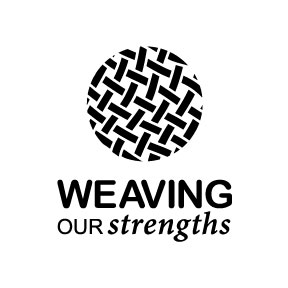 Weaving Our Strengths is a day-long conference of fellowship, inspiration, and skill-building to strengthen local churches’ efforts for the common good.  Connect across denominations, share best practices, foster spiritually-grounded action, and bring insights and opportunities back to your home congregation. The day includes worship, two sessions of workshops, a resource fair, a celebration of the Gertrude Apel Pioneering Spirit Awardees, and an opportunity to weave together what we’ve learned. Workshop themes include: Interfaith Dialogue & Approach to Scripture; Storytelling for Community Action; Immigrant & Refugee Accompaniment; “Habits of the Heart” for Healthy Conversations; Mental Illness & The Church; Racial Justice – through Scripture & in Congregations; Conflict & Reconciliation in Colombia; Church in the Neighborhood; Dismantling the Doctrine of Discovery; and Creative Worship. Bring a group to take advantage of more workshop offerings, build shared capacity, and help implement new learnings. Last year, over 200 people from 16 faith traditions, and at least 60 congregations gathered for this transformative day of learning, sharing, and fellowship. Don’t miss out on this opportunity to learn from each other, share information, and network.More information and registration at http://thechurchcouncil.ejoinme.org/WOS. $40 Early Bird rate through September 15 / $55 for Individuals / $25 Students
Group Rates are $175 for up to 5 people; and $275 for 6 – 10 people.
Scholarships available. No charge parking available. Coffee, tea, and snacks provided.  Purchase lunch from the invited vendor, bring your own lunch, or eat out on Capitol Hill.Questions?  Contact Ann at 206.525.1213, ext. 105 or aerickson@thechurchcouncil.org. ~230 words:Weaving Our Strengths – Saturday, October 22The Church Council of Greater Seattle invites you to the Weaving Our Strengths Conference on Saturday, October 22 from 8 a.m. – 4 p.m. at Seattle First Baptist Church, 1111 Harvard Ave., Seattle 98122.Weaving Our Strengths is a day-long conference of fellowship, inspiration, and skill-building to strengthen local churches’ efforts for the common good. The day includes worship, two sessions of workshops, a resource fair, a celebration of the Gertrude Apel Pioneering Spirit Awardees, and an opportunity to weave together what we’ve learned. Workshop themes include: Interfaith Dialogue & Approach to Scripture; Storytelling for Community Action; Immigrant & Refugee Accompaniment; “Habits of the Heart” for Healthy Conversations; Mental Illness & The Church; Racial Justice – through Scripture & in Congregations; Conflict & Reconciliation in Colombia; Church in the Neighborhood; Dismantling the Doctrine of Discovery; and Creative Worship.Last year, over 200 people from 16 faith traditions, and at least 60 congregations gathered for this transformative day of learning, sharing, and fellowship. We hope you and your community can be a part of it!More information and registration at http://thechurchcouncil.ejoinme.org/WOS. $40 Early Bird rate through September 15 / $55 for Individuals / $25 Students
Group Rates are $175 for up to 5 people; and $275 for 6 – 10 people.
Scholarships available. No charge parking available. Questions?  Contact Ann at 206.525.1213, ext. 105 or aerickson@thechurchcouncil.org.~75 words:Weaving Our Strengths – Saturday, October 22The Church Council of Greater Seattle invites you to the Weaving Our Strengths Conference on Saturday, October 22 from 8 a.m. – 4 p.m. at Seattle First Baptist Church, 1111 Harvard Ave., Seattle 98122.Weaving Our Strengths is a day-long conference of fellowship, inspiration, and skill-building to strengthen local churches’ efforts for the common good.  More info and registration: http://bit.ly/WOS2016Questions?  Contact Ann at 206.525.1213 x105 or aerickson@thechurchcouncil.org.